Фототаблица к акту осмотра рекламной конструкции, расположенной по адресу: ул. Быстринская 20 от 31.05.2022.Съёмка проводилась в 15 часов 00 минут телефоном iPhone 12Фото 1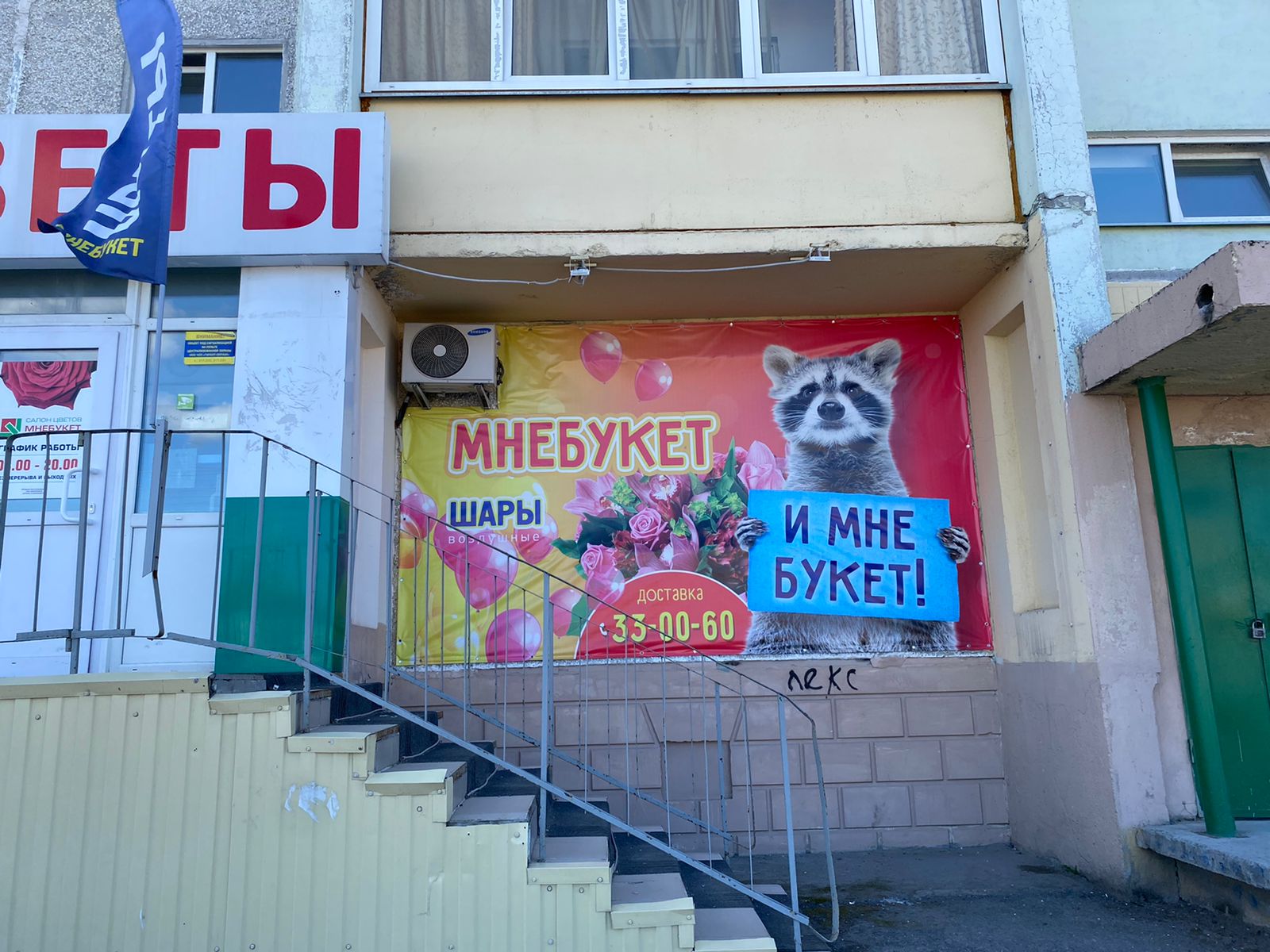 